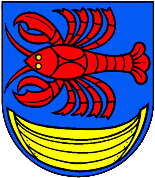 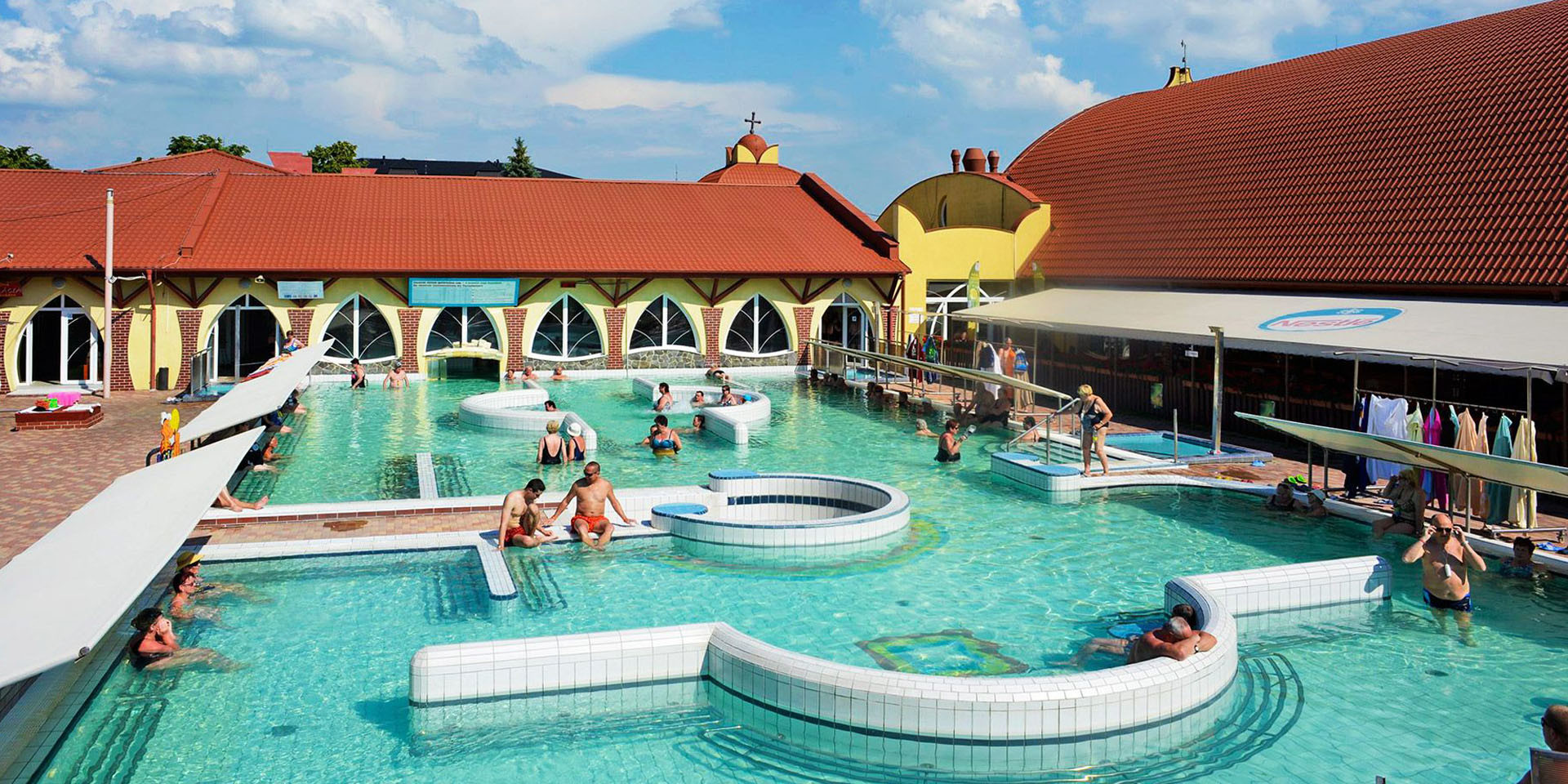  Obec Čierna Voda organizuje dňa 04.07.2019        (štvrtok) jednodňový zájazd na termálne kúpalisko                    vo Veľkom Mederi pod názvom:„Relax, pohyb a zábava – utuženie zdravia našich seniorov a ťažko zdravotne postihnutých občanov“Projekt za realizuje s finančnou podporou Trnavského samosprávneho kraja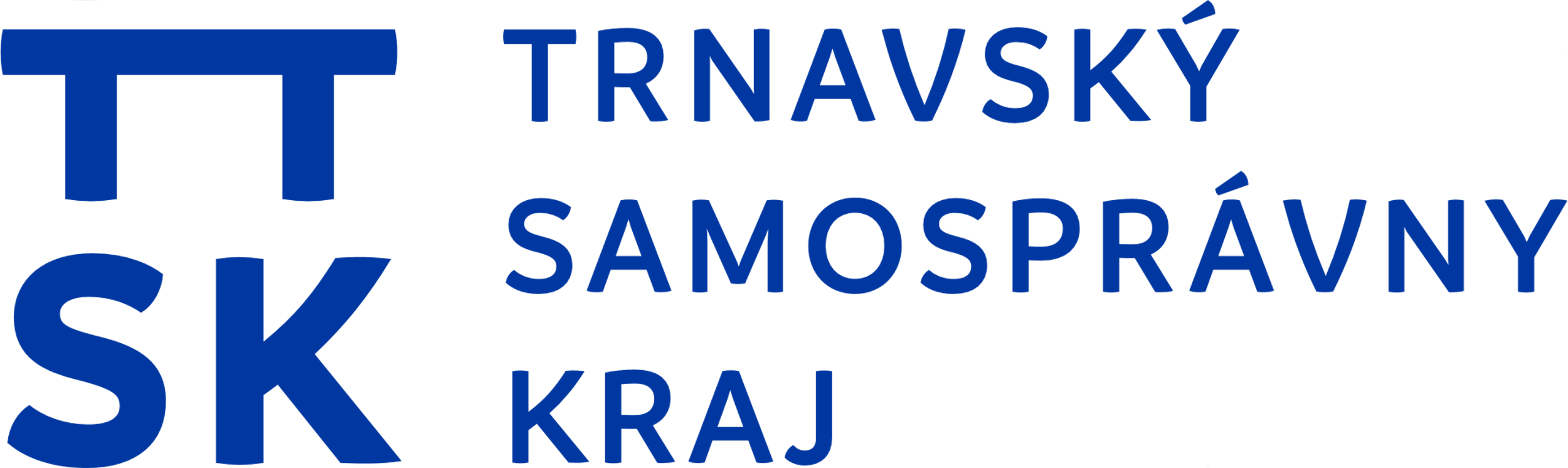 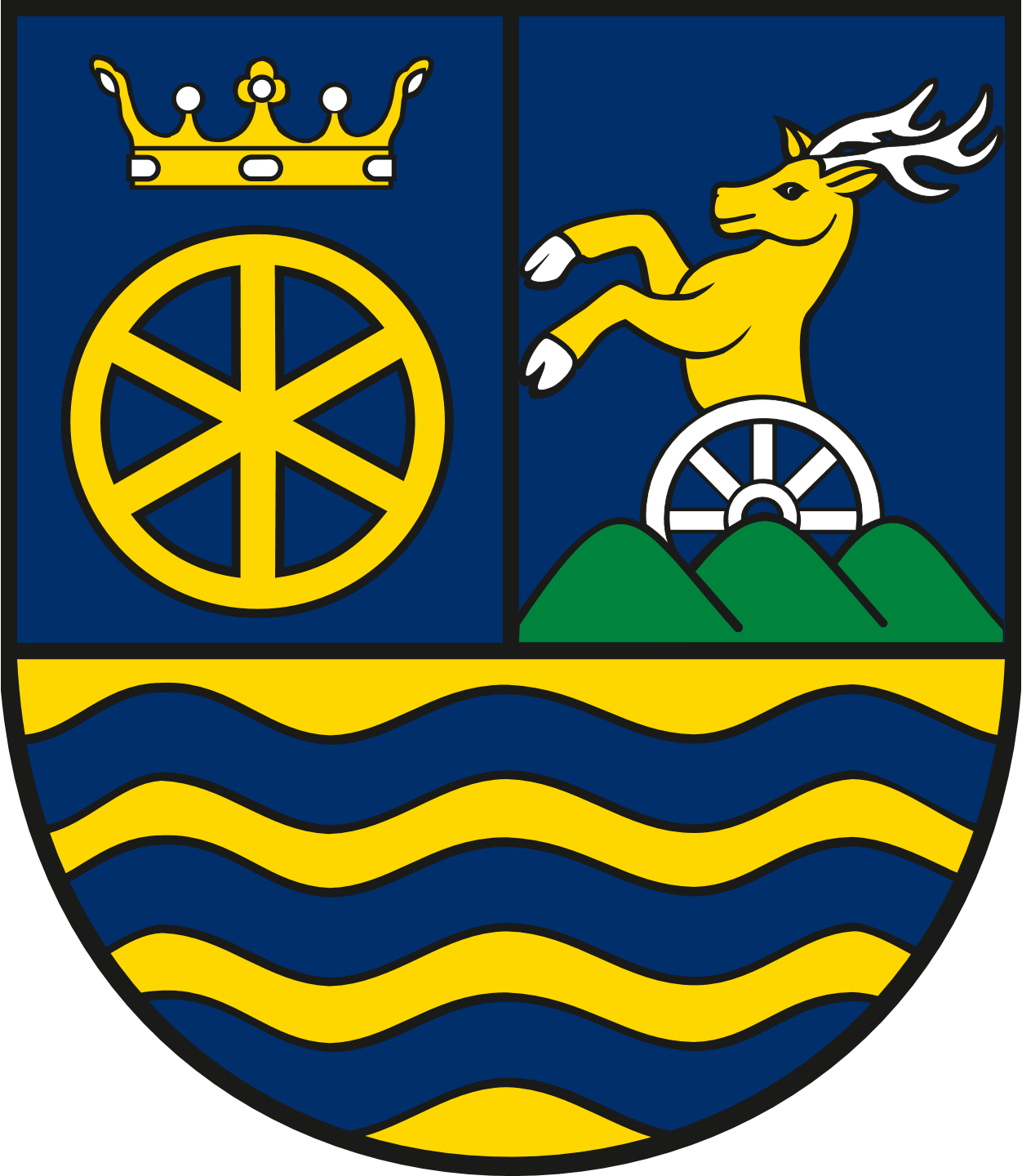 